ÚKOL Č. 4: PRÁCE S BÁSNIČKOU: Nauč se velikonoční básničku a doprovoď ji pohybem, který sám/a vymyslíš a nacvičíš (střídání tleskání, dupání atd.) 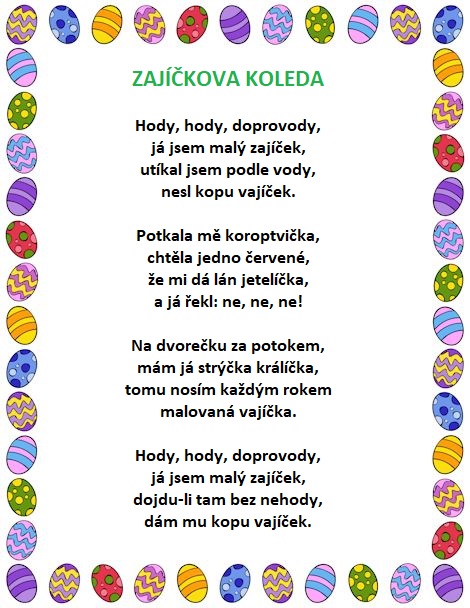 